О проведении смотра-конкурсапо охране труда	 В целях снижения уровня производственного травматизма и улучшения условий труда работников в процессе трудовой деятельности, обеспечения соответствия оборудования и процессов производства государственным нормативным требованиям по охране труда, промышленной и пожарной безопасности, активизации профилактической работы по предупреждению производственного травматизма и профессиональной заболеваемости в организациях Архангельской области министерство труда, занятости и социального развития Архангельской области в 2019 году проводит смотр-конкурс на лучшее состояние условий и охраны труда в организациях Архангельской области (далее смотр-конкурс).	С информацией  о положении по проведению смотр-конкурса можно на официальном сайте администрации муниципального образования «Устьянский муниципальный район» в разделе охрана труда.И.о. главы муниципального образования                          С.А. МолчановскийИсп. Хватаева Л.М.81855 5-15-40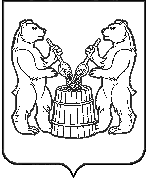 Администрациямуниципальногообразования«Устьянский муниципальный район»ул. Комсомольская,7,  р.п. Октябрьский, Устьянский  район,Архангельская область, 165210   тел./факс 5-14-50  E-mail: depust@mail.ru17 апреля 2019 года № На______________от______________Руководителям предприятий 